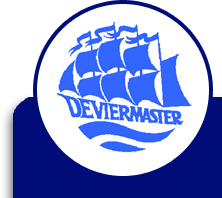   Varen op eigen kompas, uitdagend op ieders niveauPapendrecht, 17 september 2020U I T N O D I G I N GHierbij nodigen wij u uit om de jaarvergadering van de Ouderraad van "De Viermaster" bij te wonen. Deze zal plaatsvinden op dinsdag 22 september 2020,  in het gebouw aan het Van der Palmpad 2 te Papendrecht.Aanvang: 19:30 uur, start vergadering om 20.00 uur. U bent van harte welkom.AGENDAOpeningVaststellen verslag jaarvergadering van 11 september 2019Verslag van de secretaresse 2019/2020Financieel verslag 2019/2020Bezetting OR(zie toelichting)RondvraagSluitingNamens de Ouderraad,Liane van WijngaardenSecretaresse	Toelichting op de agenda5: Bezetting ORDe volgende leden zijn het afgelopen jaar afgetreden:Marloes Prins, Sandra Lagarde & Lisette de JagerWe hebben het afgelopen jaar 4 nieuwe leden in de Ouderraad mogen ontvangen:Jessica KreftMarret Vieiros dieguezPetra Rodriguez Bos- TeeuwMartina Hak